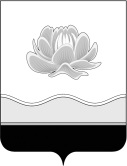 Российская ФедерацияКемеровская областьМысковский городской округСовет народных депутатов Мысковского городского округа (пятого созыва)Р Е Ш Е Н И Еот 15 ноября 2016г. № 71-нг. Мыски Об утверждении Порядка установления, изменения, отмены муниципальных  маршрутов регулярных перевозок на территории Мысковского городского округаВ соответствии с Федеральным законом от 06.10.2003 № 131-ФЗ «Об общих принципах организации местного самоуправления в Российской Федерации», Федеральным законом от 13.07.2015 № 220-ФЗ «Об организации регулярных перевозок пассажиров и багажа автомобильным  транспортом и городским наземным электрическим транспортом  в Российской Федерации и о внесении изменений в отдельные законодательные акты Российской Федерации», руководствуясь статьей 32 Устава Мысковского городского округа, Совет народных депутатов Мысковского городского округа р е ш и л:1. Утвердить Порядок установления, изменения, отмены муниципальных маршрутов регулярных перевозок на территории Мысковского городского округа согласно приложению.2. Признать утратившим силу решение Совета народных депутатов Мысковского городского округа от 18.03.2014 № 13-н «Об утверждении Положения об организации транспортного обслуживания населения на территории Мысковского городского округа».3. Настоящее решение направить главе Мысковского городского округа для подписания и опубликования (обнародования) в установленном порядке.4. Настоящее решение вступает в силу в день, следующий за днем его официального опубликования (обнародования).5. Контроль за исполнением настоящего решения возложить на комитет Совета народных депутатов Мысковского городского округа по развитию местного самоуправления и безопасности (Е.А. Краснов).Председатель Совета народных депутатовМысковского городского округа					         Е.В.ТимофеевГлава Мысковского городского округа 			                         Д.Л.Иванов«____»____________2016г.           (дата подписания)Приложение 						к решению Совета народных депутатов 							Мысковского городского округа 15.11.2016 г. № 71-нПОРЯДОКУСТАНОВЛЕНИЯ, ИЗМЕНЕНИЯ, ОТМЕНЫ МУНИЦИПАЛЬНЫХ МАРШРУТОВ РЕГУЛЯРНЫХ ПЕРЕВОЗОК НА ТЕРРИТОРИИ МЫСКОВСКОГО ГОРОДСКОГО ОКРУГА1. ОБЩИЕ ПОЛОЖЕНИЯ1.1. Настоящий Порядок установления, изменения, отмены муниципальных маршрутов регулярных перевозок на территории Мысковского городского округа (далее - Порядок) разработан в целях обеспечения удовлетворения потребностей населения Мысковского городского округа в перевозках пассажирским транспортом общего пользования, обеспечения безопасности дорожного движения, повышения культуры и качества обслуживания пассажиров, развития рынка транспортных услуг.1.2. Порядок разработан в соответствии с Федеральным законом от 13.07.2015 № 220-ФЗ «Об организации регулярных перевозок пассажиров и багажа автомобильным транспортом и городским наземным электрическим транспортом в Российской Федерации и о внесении изменений в отдельные законодательные акты Российской Федерации» (далее - Федеральный закон № 220-ФЗ), Федеральным законом от 08.11.2007 № 259-ФЗ «Устав автомобильного транспорта и городского наземного электрического транспорта» (далее - Федеральный закон № 259-ФЗ), Федеральным законом от 10.12.1995 № 196-ФЗ «О безопасности дорожного движения» (далее - Федеральный закон № 196-ФЗ), Постановлением Правительства Российской Федерации от 14.02.2009 № 112 «Об утверждении Правил перевозок пассажиров и багажа автомобильным транспортом и городским наземным электрическим транспортом» (далее - Постановление Правительства РФ № 112) и другими нормативными правовыми актами.1.3. Настоящий Порядок не регулирует вопросы временного прекращения, изменения или ограничения движения транспортных средств на участках дорог и улиц Мысковского городского округа (далее - городской округ), по которым проходят маршруты, в том числе при наличии чрезвычайных ситуаций.1.4. Понятия, используемые в настоящем Порядке применяются в значениях, указанных в Федеральном законе № 220-ФЗ, Федеральном законе № 259-ФЗ, Федеральном законе № 196-ФЗ, Постановлении Правительства РФ № 112.1.5. Администрация Мысковского городского округа является уполномоченным органом по установлению, изменению, отмене муниципальных маршрутов регулярных перевозок, заключению муниципальных контрактов на осуществление регулярных перевозок по регулируемым тарифам, выдаче свидетельств об осуществлении перевозок по муниципальному маршруту регулярных перевозок и иным полномочиям, предусмотренным в Федеральном законе № 220-ФЗ и настоящем Порядке, в части полномочий органов местного самоуправления, за исключением полномочий закрепленных за Советом народных депутатов Мысковского городского округа в Уставе Мысковского городского округа и настоящем Порядке (далее - уполномоченный орган).2. УСТАНОВЛЕНИЕ, ИЗМЕНЕНИЕ И ОТМЕНА МУНИЦИПАЛЬНЫХ МАРШРУТОВ РЕГУЛЯРНЫХ ПЕРЕВОЗОК 2.1. Установление муниципального маршрута регулярных перевозок (далее - маршрут) осуществляется в случае социальной потребности населения городского округа в регулярных перевозках по предлагаемому маршруту с учетом устойчивого пассажиропотока и при наличии условий, обеспечивающих безопасные условия перевозки и безопасность дорожного движения.2.2. Основаниями для изменения маршрута являются изменение величины пассажиропотока, изменение организации дорожного движения на территории городского округа, если данное решение предусмотрено документом планирования регулярных перевозок.Изменением маршрута является:1) изменение регистрационного номера маршрута;2) изменение порядкового номера маршрута;3) изменение наименования маршрута в виде наименований начального остановочного пункта и конечного остановочного пункта по маршруту;4) изменение наименования промежуточных остановочных пунктов по маршруту;5) изменение наименования улиц, автомобильных дорог, по которым осуществляется движение транспортных средств между остановочными пунктами по маршруту;6) изменение протяженности маршрута;7) изменение порядка посадки и высадки пассажиров;8) изменение вида регулярных перевозок;9) изменение вида транспортных средств и класса транспортных средств, которые используются для перевозок по маршруту регулярных перевозок, изменение максимального количества транспортных средств каждого класса;10) изменение экологических характеристик транспортных средств, которые используются для перевозок по маршруту.2.3. Основаниями для отмены муниципального маршрута регулярных перевозок являются:1) оптимизация маршрутной сети городского округа, проводимая по результатам обследования муниципальных маршрутов регулярных перевозок в соответствии с документом планирования регулярных перевозок по муниципальным маршрутам регулярных перевозок на территории Мысковского городского округа;2) отсутствие устойчивого пассажиропотока;3) невозможность обеспечения безопасности дорожного движения;4) признание конкурса на право осуществления перевозок по маршруту несостоявшимся в связи с отсутствием заявок на участие в конкурсе.5) прекращение действия свидетельства об осуществлении перевозок по данному маршруту в порядке, предусмотренном статьей 29 Федерального закона № 220-ФЗ.2.4. Установление, изменение, отмена маршрутов осуществляются в порядке плановой работы, проводимой по оптимизации маршрутной сети городского округа в соответствии с документом планирования.С целью установления, изменения, отмены маршрута юридические лица, индивидуальные  предприниматели, участники договора простого товарищества, в том числе намеренные осуществлять или уже осуществляющие регулярные перевозки, а также органы государственной власти Кемеровской области, органы местного самоуправления  городского округа и их структурные подразделения, жители городского округа (далее - инициаторы) подают соответствующее заявление в письменной форме на имя главы Мысковского городского округа.2.5. Заявление об установлении маршрута включает в себя следующие сведения:1) номер и дата выдачи лицензии на осуществление деятельности по перевозкам пассажиров автомобильным транспортом;2) наименование (для юридического лица), фамилия, имя и, если имеется, отчество (для индивидуального предпринимателя), идентификационный номер налогоплательщика, почтовый адрес, контактные телефоны;3) наименование маршрута регулярных перевозок в виде наименований населенных пунктов, в границах которых расположены начальный остановочный пункт и конечный остановочный пункт по данному маршруту;4) протяженность маршрута;5) места нахождения остановочных пунктов по маршруту, а в случае, если эти остановочные пункты расположены на территории автовокзала наименование и место расположения автовокзала;6) наименования улиц и автомобильных дорог, по которым предполагается движение транспортных средств между остановочными пунктами;7) классы транспортных средств, максимальное количество транспортных средств каждого из таких классов, а также максимальные высота, ширина и полная масса транспортных средств каждого из таких классов;8) экологические характеристики транспортных средств;9) планируемое расписание для каждого остановочного пункта по маршруту.2.6. Заявление об изменении маршрута включает в себя следующие сведения:1) наименование (для юридического лица), фамилия, имя и, если имеется, отчество (для индивидуального предпринимателя), идентификационный номер налогоплательщика, почтовый адрес, контактные телефоны;2) регистрационный номер маршрута в реестре муниципальных маршрутов регулярных перевозок (далее - реестр маршрутов);3) предлагаемые изменения включенных в состав муниципального маршрута регулярных перевозок остановочных пунктов, а также улиц и автомобильных дорог, по которым предполагается движение транспортных средств между данными остановочными пунктами, расписания, классов транспортных средств, максимального количества транспортных средств каждого из таких классов или характеристик транспортных средств каждого из таких классов по максимальным высоте, ширине или полной массе.2.7. Заявление об отмене существующего маршрута, исходящее от перевозчика, должно содержать:1) данные, указанные в подпунктах 1-3 пункта 2.5 настоящего Порядка;2) технико-экономическое обоснование целесообразности отмены маршрута (с учетом предполагаемого пассажиропотока);3) планируемая дата отмены маршрута.2.8. В случае, если заявление об установлении или изменении маршрута представлено уполномоченным участником договора простого товарищества, сведения, предусмотренные подпунктами 1 и 2 пункта 2.5 и подпунктом 1 пункта 2.6 настоящего Порядка, указываются в отношении каждого участника договора простого товарищества. К указанному заявлению прилагается копия договора простого товарищества.2.9. Жители городского округа вносят предложения об установлении, изменении или отмене маршрута путем направления письменного обращения в администрацию Мысковского городского округа в порядке, предусмотренном Федеральным законом от 02.05.2006 № 59-ФЗ «О порядке рассмотрения обращений граждан Российской Федерации».2.10. Заявление об установлении,  изменении, отмене маршрута и прилагаемые к нему документы предоставляются в администрацию Мысковского городского округа непосредственно или направляются  заказным почтовым отправлением с уведомлением о вручении. Допускается направление указанного заявления и прилагаемых к нему документов в форме электронных документов на официальный администрации Мысковского городского округа в информационно-телекоммуникационной сети «Интернет» (далее - сайт администрации Мысковского городского округа), подписанных электронной подписью любого вида.2.11. В течение 3 рабочих дней со дня представления заявления об установлении, изменении или отмене маршрута и прилагаемых к нему документов передается на рассмотрение в Комиссию по установлению, изменению, отмене муниципальных маршрутов регулярных перевозок на территории Мысковского городского округа (далее - Комиссия).Комиссия в течение 5 рабочих дней принимает решение о приеме заявления и прилагаемых к нему документов либо в случае, если это заявление оформлено с нарушением требований, установленных пунктами 2.5 - 2.9 настоящего Порядка, представлены не в полном объеме, решение о возврате указанного заявления и прилагаемых к нему документов с мотивированным обоснованием причин возврата.2.12. Состав Комиссии и положение о работе Комиссии утверждаются правовым актом администрации Мысковского городского округа.2.13. Комиссия в течение 20 рабочих дней со дня приема заявления об установлении, изменении или отмене маршрута, проводит анализ данных изложенных в заявлении и документов представленных с заявлением, обследует (при необходимости) маршрут, и принимает решение об установлении, изменении или отмене маршрута либо об отказе в установлении, изменении или отмене данного маршрута, в соответствии с регламентом работы Комиссии. В течение 3 рабочих дней секретарь Комиссии подготавливает проект правового акта администрации Мысковского городского округа об установлении, изменении или отмене маршрута либо об отказе в установлении, изменении или отмене данного маршрута, проводит согласование данного проекта и передает его на подписание главе Мысковского городского округа.Глава Мысковского городского округа в течение 3 рабочих дней подписывает правовой акт об установлении, изменении или отмене маршрута либо об отказе в установлении, изменении или отмене данного маршрута, или отказывает в его подписании и направляет в Комиссию на доработку. 2.14. О принятом решении об установлении, изменении или отмене маршрута либо об отказе в установлении, изменении или отмене данного маршрута уполномоченный орган в течение 3 рабочих дней со дня подписания правового акта об установлении, изменении или отмене маршрута либо об отказе в установлении, изменении или отмене данного маршрута главой Мысковского городского округа, уведомляет в письменной форме юридическое лицо, индивидуального предпринимателя или уполномоченного участника договора простого товарищества, предложивших установить, изменить или отменить муниципальный маршрут регулярных перевозок.В уведомлении об отказе в установлении, изменении или отмене маршрута указывается мотивированное обоснование причин отказа.2.15. В случае принятия решения об установлении, изменении или отмене маршрута, уполномоченный орган в течение 7 рабочих дней со дня принятия этого решения вносит сведения об установлении, изменении или отмене данного маршрута в реестр маршрутов.2.16. Уполномоченный орган отказывает в установлении или изменении маршрута в случае, если:1) в заявлении об установлении или изменении данного маршрута указаны недостоверные сведения;2) данный маршрут не соответствует требованиям, установленным правилами обеспечения безопасности перевозок пассажиров и грузов автомобильным транспортом и городским наземным электрическим транспортом, утвержденными федеральным органом исполнительной власти, осуществляющим функции по выработке государственной политики и нормативно-правовому регулированию в сфере транспорта;3) техническое состояние улиц, автомобильных дорог, не относящихся к автомобильным дорогам федерального значения, по которым проходит данный маршрут, и размещенных на них искусственных дорожных сооружений не соответствует максимальным полной массе и (или) габаритам транспортных средств, которые предлагается использовать для осуществления регулярных перевозок по данному маршруту;4) экологические характеристики транспортных средств, которые предлагается использовать для осуществления регулярных перевозок по данному маршруту, не соответствуют требованиям, установленным законом, нормативным правовым актом Кемеровской области, муниципальным правовым актом;5) отсутствие устойчивого пассажиропотока на предлагаемом к установлению маршруте;6) отсутствие потребности в изменении маршрута в связи с устойчивым пассажиропотоком на установленном маршруте;7) у юридического лица, индивидуального предпринимателя или хотя бы у одного из членов простого товарищества, указанных в заявлении об установлении или изменении данного маршрута, имеется задолженность по уплате административного штрафа, предусмотренного Кодексом Российской Федерации об административных правонарушениях, в области транспорта или дорожного движения.2.17. Основанием для отказа в отмене маршрута является социальная потребность в регулярных перевозках по осуществляемому маршруту.2.18. Маршрут считается установленным или измененным со дня внесения необходимых сведений о данном маршруте в реестр маршрутов или изменения таких сведений в этом реестре.2.19. Уполномоченный орган в течение 7 рабочих дней со дня прекращения действия свидетельства об осуществлении перевозок по муниципальному маршруту регулярных перевозок исключает сведения о данном маршруте из реестра маршрутов.Маршрут считается отмененным со дня исключения сведений о данном маршруте из реестра маршрутов.2.20. Информация об установлении, изменении, отмене маршрута размещается на официальном сайте администрации Мысковского городского округа и городской газете «Мыски» не позднее десяти дней до начала осуществления движения по устанавливаемому, изменяемому маршруту, отмены маршрута.2.21. Уполномоченный орган уведомляет о принятом решении об отмене маршрута регулярных перевозок юридическое лицо, индивидуального предпринимателя, уполномоченного участника договора простого товарищества, осуществляющих регулярные перевозки по соответствующему маршруту, не позднее ста восьмидесяти дней до дня  вступления указанного решения в силу.3. ОРГАНИЗАЦИЯ РЕГУЛЯРНЫХ ПЕРЕВОЗОК3.1. Организация регулярных перевозок  по регулируемым тарифам.3.1.1. В целях обеспечения доступности транспортных услуг для населения городского округа уполномоченный орган устанавливает муниципальные маршруты регулярных перевозок по регулируемым тарифам.3.1.2. Осуществление регулярных перевозок по регулируемым тарифам обеспечивается посредством заключения уполномоченным органом или муниципальным заказчиком муниципального контракта в порядке, установленном законодательством Российской Федерации о контрактной системе в сфере закупок товаров, работ, услуг для обеспечения государственных и муниципальных нужд, с учетом положений Федерального закона № 220-ФЗ.3.1.3. Регулируемые тарифы на перевозки по муниципальным маршрутам регулярных перевозок устанавливаются органом государственной власти Кемеровской области, если иное не установлено законом Кемеровской области.3.2. Организация регулярных перевозок по нерегулируемым тарифам.3.2.1. Наряду с указанными в подпункте 3.1.1 пункта 3.1 настоящего раздела маршрутами регулярных перевозок уполномоченный орган устанавливает муниципальные маршруты регулярных перевозок для осуществления регулярных перевозок по нерегулируемым тарифам.3.2.2. Право осуществления регулярных перевозок по нерегулируемым тарифам по муниципальному маршруту регулярных перевозок подтверждается свидетельством об осуществлении перевозок по муниципальному маршруту и картами данного маршрута выданных, с учетом положений Федерального закона № 220-ФЗ.3.2.3.Уполномоченный орган вправе предоставить отдельным категориям граждан за счет средств бюджета Мысковского городского округа льготы на проезд при осуществлении регулярных перевозок по нерегулируемым тарифам по муниципальным маршрутам регулярных перевозок, при условии согласования с юридическим лицом,  индивидуальным предпринимателем, участниками договора простого товарищества, которым выдано свидетельство об осуществлении перевозок по муниципальному маршруту, размеров компенсации недополученных доходов, связанных с предоставлением таких льгот.3.3. Изменение вида регулярных перевозок осуществляется в соответствии со статьей 18 Федерального закона № 220-ФЗ.4. ПОРЯДОК ВЕДЕНИЯ РЕЕСТРА МАРШРУТОВ4.1. Реестр маршрутов устанавливается распоряжением администрации Мысковского городского округа.4.2. Ведение реестра маршрутов осуществляется уполномоченным органом в порядке, установленном Федеральным законом № 220-ФЗ.4.3. Сведения об установлении, изменении, отмене маршрута вносятся уполномоченным органом в реестр маршрутов в течение 10 рабочих дней со дня принятия решения об установлении, изменении, отмене маршрута.4.4. Изменения в реестр маршрутов (об установлении, изменении, отмене маршрута) вносятся распоряжением администрации Мысковского городского округа.4.5. Сведения, включенные в реестр маршрутов, размещаются на официальном сайте администрации Мысковского городского в течение 10 рабочих дней.4.6. Сведения, включенные в реестр маршрутов и размещенные на официальном сайте администрации Мысковского городского округа, должны быть доступны для ознакомления без взимания платы.